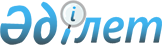 О социально-пpавовой защищенности выпускников высших и сpедних специальных учебных заведений
					
			Утративший силу
			
			
		
					Постановление Кабинета Министpов Республики Казахстан от 25 августа 1992 года N 704
     Утратило силу - постановлением Правительства РК от 17 июня 2002 г. N 665 ~P020665



          В целях дальнейшего развития договорных отношений в подготовке
специалистов с высшим и средним специальным образованием, обеспечения
трудоустройства и создания социально-правовой защищенности выпускников
учебных заведений Кабинет Министров Республики Казахстан постановляет:




          1. Предоставить высшим и средним специальным учебным заведениям 
право самостоятельно распределять выпускников на основе заключенных 
договоров.




          2. Поручить Министерству образования Республики Казахстан по
согласованию с министерствами и ведомствами, имеющими в своем
подчинении высшие и средние специальные учебные заведения,
осуществлять методическое руководство и определение дополнительной 
потребности в специалистах с высшим и средним специальным
образованием в республике для установления количественных
показателей приема в вузы и техникумы и проведения
межведомственного распределения молодых специалистов, не
охваченных договорами. 




          3. Утвердить Временное положение о трудоустройстве и
социально-правовой защищенности выпускников высших и средних
специальных учебных заведений Республики Казахстан (прилагается).




          4. Главам областных, Алма-Атинской и Ленинской городских
администраций установить строгий контроль за трудоустройством
выпускников высших и средних специальных учебных заведений Республики
Казахстан и выполнением Временного положения, утвержденного настоящим
постановлением, безусловным предоставлением всех прав и льгот,
установленных действующим законодательством для молодых специалистов.








                    Премьер-министр




                Республики Казахстан





                                               Утверждено



                                    постановлением Кабинета Министров
                                          Республики Казахстан
                                      от 25 августа 1992 г. N 704











                                                      ВРЕМЕННОЕ ПОЛОЖЕНИЕ




                                      о трудоустройстве, социально-правовой




                                    защищенности выпускников высших и средних




                                            специальных учебных заведений








            Настоящее Временное положение разработано в соответствии с
Законом Казахской ССР "О занятости населения" и Законом Республики
Казахстан "Об образовании".








                                                        I. Общие положения








          1. Настоящее Временное положение действует в период перехода 
республики к рынку и применяется Министерством образования Республики
Казахстан, отраслевыми министерствами и ведомствами Республики 
Казахстан и учебными заведениями в целях трудоустройства и 
социально-правовой защиты выпускников высших и средних специальных 
учебных заведений.




          2. Выпускники высших и средних специальных учебных заведений,
принятые на обучение по государственному заказу с отрывом от
производства, подлежат направлению на работу в соответствии с
планом межведомственного распределения по специальности и
квалификации, приобретенным в учебном заведении.




          Выпускники, подготовленные учебными заведениями на основании
договоров с предприятиями, организациями, учреждениями, направляются
на работу в соответствии с заключенными договорами. 
<*>



          Сноска. Пункт 2 - в редакции постановления Кабинета Министров
Республики Казахстан от 19 мая 1994 г. N 541. 




          3. Выпускники высших и средних специальных учебных заведений,
получившие диплом и направленные на работу, считаются молодыми 
специалистами в течение трех лет работы.




          Аттестация молодого специалиста проводится в установленном
порядке после трех лет работы.




          Молодые специалисты, направленные на работу, обязаны отработать
не менее трех лет по месту распределения в соответствии со
специальностью и квалификацией, полученными в учебном заведении. 
<*>



          Сноска. Пункт 3 дополнен абзацем - постановлением Кабинета
Министров Республики Казахстан от 19 мая 1994 г. N 541.




          4. Высшими и средними специальными учебными заведениями по 
просьбе студентов, учащихся и выпускников, на основе данных
государственной службы занятости, предприятий, организаций и
учреждений представляется информация о вакантных должностях и
оказывается содействие в трудоустройстве (эта работа проводится в
течение всего периода обучения).




            5. Персональное распределение на работу выпускников высших и 
средних специальных учебных заведений осуществляются комиссией учебных 
заведений, в состав которой включается ректор (директор) или 
проректор (заместитель директора) учебного заведения (председатель
комиссии), заведующие выпускающих кафедр, отделений, представители
государственной службы занятости предприятий, организаций, учреждений,
для которых осуществляется подготовка специалистов. 
<*>



          Сноска. Пункт 5 изменен постановлением Кабинета Министров 
Республики Казахстан от 19 мая 1994 г. N 541.








                                  II. Трудоустройство выпускников высших




                                  и средних специальных учебных заведений








          6. Взаимоотношения и ответственность учебного заведения, 
студента, учащегося, выпускника и предприятия, организации,
учреждения, независимо от форм собственности, регулируются договором о
подготовке специалиста, который гарантирует обязательное
трудоустройство выпускника. Альтернативной формой является
самостоятельное трудоустройство или с помощью государственной службы
занятости.




          Договор предусматривает обязательства сторон:




          учебного заведения - за качество и уровень подготовки
специалистов;




          выпускника - за успешное окончание учебного заведения и работу на
предприятии на срок, определенный индивидуальным договором;




          предприятия, организации и учреждения - за обеспечение молодого
специалиста работой, соответствующей его квалификации,
профессиональной подготовке, а также жильем и другими социальными
услугами, возмещением учебному заведению затрат, связанных с
подготовкой специалистов, в соответствии с установленным размером
оплаты на основании соглашения с учебным заведением;




          ответственность сторон определяется в договоре согласно
действующему законодательству. Споры по договорам рассматриваются в
судебном порядке.




          7. Помощь в трудоустройстве выпускникам, а также студентам и
учащимся высших и средних специальных учебных заведений оказывают
соответствующая служба (отдел) учебного заведения, отраслевые
министерства, руководители местных органов государственной власти.




          8. Право самостоятельного трудоустройства по просьбе студента,
учащегося предоставляется комиссией учебного заведения:




          выпускникам, имеющим инвалидность первой или второй группы, или
имеющим одного из родителей или супруга (супругу) указанной категории
инвалидности;




          выпускникам - беременным женщинам, матерям или отцам, имеющим 
ребенка в возрасте до 3 лет на момент окончания учебного заведения;




          супругам, оканчивающим учебное заведение одновременно, работа 
предоставляется на предприятиях, в учреждениях и организациях в одном
городе, районе; если один из супругов оканчивает учебное заведение
раньше и направляется на работу в соответствии с договором, то другому
может быть предоставлена работа с учетом будущего направления в тот же
город, район, а если такой возможности нет, то представлено право
самостоятельного трудоустройства.




          9. Служба (отдел) учебного заведения при активном участии 
выпускающих кафедр, отделений и студенческих организаций выполняет 
следующие функции:




          оформляет индивидуальные договоры студентов и учащихся с
предприятиями, организациями и учреждениями, независимо от форм 
собственности;




          проводит тестирование студентов и учащихся с целью выявления 
индивидуальных особенностей и уровня подготовки и дает рекомендацию
профессиональной подготовке и работе предпочтительного характера
после окончания учебного заведения;




          работает в тесном контакте с государственной службой занятости, 
предприятиями, организациями, учреждениями, министерствами,
ведомствами, ассоциациями и концернами;




          содействует студентам и учащимся в поиске временной работы;




          совместно с зантересованными работодателями организует
презентацию выпускников, не заключивших договоры о целевой подготовке,
и оказывает им содействие в трудоустройстве;




          осуществляет учет и контроль выполнения заключенных договоров на
подготовку кадров;




          поддерживает связь с выпускниками, участвует в организации работы
по изучению их трудовой деятельности;




          анализирует конъюктуру рынка труда и разрабатывает рекомендации
по изменению объемов, структуры и качества подготовки специалистов;




          выдает удостоверение о направлении на работу, разрешение на
самостоятельное трудоустройство и направление в государственную
службу занятости (приложения N 1, 2).








                                III. Соцальные гарантии и компенсации








          10. Молодым специалистам по окончании учебного заведения 
предоставляется отпуск продолжительностью в один календарный месяц. 
За время отпуска им выплачивается пособие в размере месячной стипендии.




          Выпускникам учебным заведений оказывается единовременная помощь
и оплачиваются стоимость проезда и перевоза имущества и переезжающих с
ним членов семьи, суточные за время нахождения в пути за счет тех
предприятий, организаций и учреждений, в чье распоряжение они
направлены на работу.




          Выпускникам высших и средних специальных учебных заведений,
получившим возможность поступать на работу самостоятельно, пособия за 
время отпуска выплачиваются за счет учебного заведения.




          11. У.с. - постановлением КМ РК от 31 марта 1995 г. N 376.




          12. Выпускникам учебных заведений, находящимся в отпуске по 
беременности и родам или имеющим детей в возрасте до 3 лет, по их
просьбе предоставляется отпуск с выплатой пособия в установленном
законодательством порядке с продлением срока обучения.




          13. При вступлении молодых специалистов в брак по окончании
работы комиссии место работы супругов определяется по договоренности
между министерствами и ведомствами, на предприятиях, в учреждениях и
организациях, в которых им предоставляется работа, а в случае 
разногласия - министерством или ведомством, в ведении которого 
учебное заведение, исходя из наиболее целесообразного использования
молодых специалистов.




          14. Молодым специалистам - беременным женщинам, матерям, кормящим 
грудью или имеющим ребенка в возрасте до 3 лет, работа предоставляется 
по их просьбе по месту постоянного жительства семьи (мужа, родителей).




          15. Молодым специалистам, имеющим родителей пенсионеров,
инвалидов, при отсутствии в семье других трудоспособных членов работа
предоставляется с учетом их просьбы по месту постоянного жительства
родителей.




          16. Молодым специалистам - женам (мужьям) военнослужащих
офицерского состава, а также прапорщиков, мичманов и военнослужащих
сверхсрочной службы Вооруженных Сил, органов Комитета национальной
безопасности и Министерства внутренних дел Республики Казахстан работа
предоставляется по месту постоянного прохождения службы мужьями
(женами), при наличии там работы по специальности.




          На супругов военнослужащих срочной службы, а также курсантов
военных училищ действие настоящего пункта Положения не
распространяется.




          17. Молодые специалисты, направленные на работу в другую
местность, а также члены их семей обеспечиваются по приезду вне
очереди жилым помещением, на пользование которым заключается договор
жилищного найма. Место (комната для семьи) в общежитии или
арендованное жилье являются временной мерой обеспечения молодого
специалиста и членов его семьи жилой площадью. В таком же порядке
обеспечиваются жилой площадью молодые специалисты, направленные на
работу по месту прежнего жительства, если они проживали до поступления
в учебное заведение в общежитии или на арендованной жилой площади.
Выпускникам, которые по какой-либо причине не были обеспечены по
приезду обусловленной в удостоверении о направлении на работу жилой
площадью и продолжают работать на тех же предприятиях, в организациях
и учреждениях, сохраняют право на ее получение вне очереди, независимо
от срока работы на данном предприятии, в организации, учреждении.




          18. Руководители предприятий, организаций и учреждений оказывают
содействие нуждающимся молодым специалистам в получении долгосрочных
ссуд для приобретения или строительства жилья.




          19. Всем выпускникам, окончившим с отличием учебные заведения,
устанавливается более высокая заработная плата в пределах схемы 
должностных окладов, которая сохраняется до первого изменения 
должностного оклада в соответствии с решением аттестационной комиссии.




          20. В случае отказа предприятия, организации, учреждения в приеме 
на работу молодых специалистов, окончивших высшие или средние
специальные учебные заведения и направленных в установленном порядке
на данное предприятие, в организацию, учреждение, молодые специалисты
имеют право обжаловать необоснованный отказ в судебном порядке.




          21. Выпускникам, устраивающимся на работу самостоятельно или по 
направлению государственной службы занятости и принятым на предприятие 
для работы по специальности, предоставляются права молодого 
специалиста с выдачей удостоверения о направлении на работу. 
<*>



          Сноска. Пункт 21 изменен постановлением Кабинета Министров
Республики Казахстан от 7 апреля 1995 г. N 424.




          22. Молодой специалист, не явившийся к месту распределения по
неуважительной причине, обязан полностью возместить учебному
заведению либо направившему его на обучение предприятию, организации,
учреждению все суммы, затраченные на его подготовку.
<*>



          Сноска. Дополнено пунктом 22 - постановлением Кабинета Министров 
Республики Казахстан от 19 мая 1994 г. N 541.





                                        Приложения N 1 - 2



                            к Временному положению о трудоустройстве,
                            социально-правовой защищенности выпускников
                            высших и средних специальных учебных заведений




					© 2012. РГП на ПХВ «Институт законодательства и правовой информации Республики Казахстан» Министерства юстиции Республики Казахстан
				